Základní škola Hodějice, okres Vyškov, příspěvková organizace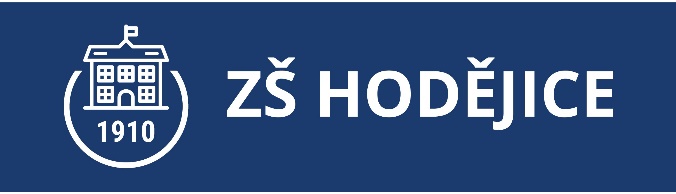 Školní preventivní strategie 2021/2025Platná pro školní roky:2021/20222022/20232023/20242024/2025Vypracovala: Mgr. Petra Holoubková (školní metodik prevence)Základní údajeCHARAKTERISTIKA ŠKOLSKÉHO ZAŘÍZENÍ Charakteristika školyZákladní škola Hodějice je škola se třemi samostatnými postupnými ročníky, do kterých dochází žáci z Hodějic a z nedaleké obce Němčany. Naše škola již řadu let kooperuje se Základní a mateřskou školou Němčany a díky této spolupráci se daří zajistit naplněnost tříd v obou vesnických školách a nedochází ke slučování ročníků v rámci tříd. První ročník se nachází střídavě v ZŠ Hodějice a ZŠ Němčany (střídá se po roce). Po ukončení 5. ročníku přestupují naši žáci do základních škol ve Slavkově u Brna nebo na víceleté gymnázium v Bučovicích.Budova základní školy se nachází v okrajové části vesnice. Jedná se o stavbu s mnohaletou školní tradicí. K výuce jsou využívány tři třídy, tělocvična, počítačová učebna a venkovní učebna umístěna v těsné blízkosti školy v areálu školní zahrady. Tam lze nalézt kromě učebny také sportovní hřiště a malou venkovní posilovnu. Ve školní budově je dále umístěna jídelna. Škola nemá vlastní kuchyň k přípravě obědů, ty se dováží z nedaleké mateřské školy. Ve škole fungují dvě oddělení družiny, které navštěvuje celkem 47 žáků. Z důvodu dojíždění žáků z Němčan je organizace vyučování částečně ovlivněna jízdním řádem integrovaného systému. 2) Silné stránky a limity školy2.1 Silné stránkyUmístnění školy na kraji obce mimo hlavní komunikaci a uprostřed velké školní zahrady poskytuje bezpečné prostředí všem účastníkům vzdělávacího procesu.Přiměřená velikost školy evokuje zaměstnancům, zákonným zástupcům i dětem rodinné prostředí. Ve škole panuje přátelská atmosféra a dobré vztahy: učitel x zákonný zástupce x žák.Menší počet žáků umožňuje pedagogům individuální přístup ke každému jednotlivci.V případě výskytu rizikového chování je situace okamžitě řešena, funguje zde spolupráce a soudržnost celého pedagogického sboru.Škola má navázánu úzkou spolupráci se zřizovatelem školy a různými spolky v obci (OÚ Hodějice, SDH, Sokol), ti pomáhají zejména při organizaci akcí pro děti.Ke škole přiléhá velká školní zahrada, kterou se snažíme neustále upravovat a zvelebovat. Děti tak mají možnost trávit čas v souladu s přírodou a učit se prostřednictvím pozorování jejích proměn během celého školního roku (bylinková zahrádka, ovocný sad, mátový záhon, krmítka po ptáky, hmyzí domky apod.)Nová venkovní učebna umožňuje dětem vyučování v příjemném prostředí školní zahrady, zejména v jarních a letních měsících, kdy je stará budova hůře větratelná a ve třídách je vysoká teplota vzduchu. Naše škola se snaží o to, aby děti, které z ní odcházejí, byly kvalitně připraveny na druhý stupeň základní školy. Každoročně bývají naši žáci 5. ročníku úspěšní při přijímacím řízení na víceleté gymnázium.2.2 LimityDostupnost – protože velká část našich žáků dojíždí do školy autobusem, jsme závislí na spojích IDOS. Organizace vyučování je v souladu s těmito spoji, aby se předešlo dlouhému čekání dětí na autobus.   Společná šatna pro všechny žáky – škola má jen jednu šatnu, ve které dochází ráno a odpoledne k hromadění žáků dojíždějících/odjíždějících ve stejný čas. Toto bylo částečně kompenzováno zřízením šatny při školní družině. 
Po skončení vyučování je zde nutný zvýšený dohled.Nedostatečná velikost tělocvičny – velká část výuky TV se odehrává 
na venkovním školním hřišti, početná třída je na výuku TV dělena.Dozor v době oběda – žáci (3. – 5. ročníku) po obědě čekají v 1. patře 
ve kmenových třídách na začátek odpoledního vyučování. Je nezbytný dohled v přízemí i v prvním patře.Příchod a odchod ze školy (7:30 a 13:30hod.) v tuto doby dochází ke kumulaci žáků na chodbách a v šatně. Dojíždějící žáci se připravují na odchod na autobus, je proto třeba dohlížet na jejich bezpečnost a včasný odchod ze školy.Na naší škole je WC pro chlapce i dívky umístěno v přízemí školy. Během vyučování pouští děti na wc vyučující, o přestávkách dbá na bezpečnost v těchto prostorách stanovený dohled, popř. školnice.Cesta do školy – V obci chybí přechod pro chodce při pohybu u autobusové zastávky. První měsíce vodí děti paní asistentky, později starší žáci školy doprovází mladší. Žáci jsou neustále upozorňováni na nutnost bezpečného chování při cestě do školy a na bezpečný pohyb poblíž veřejné komunikace.    Všechna riziková místa naší školy uvedená výše (viz Limity), se nachází v přízemí školy. Žáci se v těchto prostorách pohybují jen s dohledem pedagoga (časové intervaly přestávek) nebo s dovolením pedagoga (návštěva wc v průběhu vyučování). 
O skutečnostech, které nás nějakým způsobem limitují, víme a snažíme se eliminovat příležitosti ke vzniku rizikového chování běžnou denní prevencí (dodržováním bezpečného chování ve třídách i na chodbách, dodržováním vytvořených třídních dohod, smysluplným trávením přestávek mezi vyučovacími hodinami apod.) B) PRIMÁRNÍ PREVENCE RIZIKOVÝCH PROJEVŮ CHOVÁNÍ Primární prevence rizikových projevů chování u žáka je zaměřena na:Předcházení zejména následujícím projevům v chování žáků:ZáškoláctvíAgrese, šikana, kyberšikana, násilíKriminalita, delikvence, vandalismusZávislostní chováníIntolerance, antisemitismus, rasismus, xenofobie, homofobie, užívání všech návykových látekSexuální rizikové chováníPoruchy příjmu potravy, mentální anorexie, bulimieNetolismus, patologické hráčstvíRizikové sporty a rizikové chování v dopravěSebepoškozování, syndrom CANRozpoznání a zajištění včasné intervence, a to především v případech:Traumatických zážitků – domácí násilí, šikanování, násilné chování, týrání a zneužívání dětíOhrožování mravní výchovy mládežeRizikových stravovacích návyků vedoucích k poruchám příjmu potravyExperimentování s návykovými látkami C) REALIZACE ŠKOLNÍ PREVENTIVNÍ STRATEGIEVšechny výše zmiňované projevy rizikového chování se u nás na malé prvostupňové škole zatím nevyskytují příliš často, přesto je jim potřeba věnovat pozornost a na žáky preventivně působit ve všech těchto oblastech. Proto vyhledáváme a realizujeme aktivity a programy specifické primární prevence, které jsou přednostně zaměřeny na předcházení a omezování výskytu všech forem rizikového chování u žáků. Programy všeobecné prevence jsou zaměřeny na všechny žáky naší školy.Programy selektivní prevence volíme pro ty žáky, u nichž lze předpokládat zvýšenou hrozbu rizikového chování.Programy indikované prevence se zaměřují na jednotlivce či skupiny, u nichž byl zaznamenán vyšší výskyt rizikových faktorů vzhledem k jejich chování, problematickým vztahům v rodině, ve škole nebo mezi vrstevníky.Tyto programy mohou být dlouhodobé či krátkodobé, preventivně prožitkové či tematické, vedené buď ŠMP, jiným pedagogem nebo přizvaným odborníkem.Výše uvedenou specifikou prevenci doplňujeme aktivitami a programy nespecifické prevence. V rámci vyučovacích předmětů jsou realizována témata související s prevencí všech projevů rizikového chování dle věku žáků, a to zejména v předmětech: prvouka, přírodověda, český jazyk- sloh, tělesná výchova, výtvarná výchova ad.Běžnou výuku ve třídách je vhodné podporovat exkurzemi, besedami, návštěvami kulturních představení a sportovními utkáními.Snažíme se, aby veškeré námi zvolené aktivity podporovaly zdravý životní styl žáků, vedly žáky k osvojování si pozitivního sociálního chování, k uvědomění si nutnosti každodenního tělesného pohybu, k vhodné volbě volnočasových aktivit a v neposlední řadě k dodržování určitých společenských pravidel a k odpovědnosti za sebe a své jednání. D) PERSONÁLNÍ ZAJIŠTĚNÍ PREVENCENa realizaci školní preventivní strategie se v naší škole podílejí všichni pedagogičtí i nepedagogičtí pracovníci, ať už svým přímým  působením během vyučovacích hodin, tak i vhodným příkladem chování a jednání mimo dobu vyučování. Úkolem školního metodika prevence je jejich práci zaštiťovat a koordinovat. V týmu ŠPP je ředitelka školy=výchovná  poradkyně a školní metodička prevence.1.) Školní metodik prevence 2.) Výchovný poradce3.) Ředitel školy4.) Pedagogičtí pracovníciE) CÍLE PRIMÁRNÍ PREVENCE1.)DLOUHODOBÉRealizovat aktivity zaměřené na prevenci projevů rizikového chováníVést žáky ke zdravému a aktivnímu životnímu stylu a ochraně zdravíVytvářet pozitivní sociální klima třídy i celé školyRozvíjet a podporovat sociální kompetence žákůPodporovat zdravé sebevědomí a sebedůvěru dětíVést žáky k odpovědnosti za sebe a své jednáníPředcházet a omezovat výskyt projevů rizikového chováníMotivovat a získávat zákonné zástupce pro spolupráci se školouPodporovat vzdělávání pedagogů v oblasti prevence rizikového chováníProhlubovat informovanost ZZ o rizikovém chování2.)STŘEDNĚDOBÉVést žáky k vhodnému trávení volného času, motivace kladnými vzory a nabídka volnočasových aktivit po skončení vyučováníVést žáky k vzájemné pomoci a ohleduplnostiRealizovat aktivity zaměřené na osvojení si konstruktivního zvládání konfliktů a zátěžových situacíInformovat zákonné zástupce a umožnit jim předání zpětné vazby vzhledem k procesu vzdělávání jejich dětíPřipravit žáky na bezproblémový přestup do ZŠ  Němčany a na druhý stupeň KRÁTKODOBÉNaplňovat preventivní plán školy na aktuální školní rokRealizovat aktivity pro rodiče a širší veřejnost (konzultační hodiny, třídní schůzky, vánoční jarmark, den otevřených dveří, benefiční akce aj.)Pravidelně aktualizovat webové stránky školyPředávat informace členů ŠPP ostatním pedagogickým pracovníkůmDoplnit knihovnu pro pedagogické pracovníkyCíle primární prevence uvedené v této strategii úzce souvisí s cíli preventivního programu školy, tyto dokumenty se vzájemně doplňují.F) VYMEZENÍ CÍLOVÉ SKUPINYPreventivní strategie je zaměřena na všechny žáky školy (1.-5. ročník), se zvláštním přihlédnutím k dětem ze sociálně slabšího a málo podnětného rodinného prostředí,
k dětem s nedostatečným prospěchem a s některými typy specifických vývojových poruch chování.Mimořádná pozornost je věnována žákům ve třídách, kde se vyskytlo podezření, případně prokázala přítomnost konkrétních rizikových projevů chování.Preventivní strategie se týká také samotných pedagogů, ti spolu vzájemně spolupracují, denně se informují o dění ve třídách, konzultují svá rozhodnutí. Jsou jim předkládány možnosti dalšího vzdělávání a v případě potřeby poskytnuta rada a pomoc.Celý pedagogický tým pravidelně spolupracuje se zákonnými zástupci žáků, všichni jsou průběžně informováni o dění ve škole. V případě výskytu nežádoucího chování jsou rodiče informováni okamžitě telefonicky, příp. jim je nabídnut termín individuálního osobního pohovoru.H) ŘEŠENÍ PŘESTUPKŮV případě vážnějšího porušení školního řádu (př. držení, distribuce a užívání návykových látek v prostorách školy, opakovaného nevhodného chování (šikana, vandalismus, brutalita, projevy rasismu, vysoká absence atd.) či neprospěchu žáka je svolána výchovná komise. Jejím cílem je nastavení preventivních opatření k potlačení výskytu rizikových projevů chování, pomoc zvládnout vážnější problémy a společně s rodiči a žákem hledat možnosti nápravy.Výchovnou komisi tvoří zástupce vedení školy (ředitel či jeho zástupce), školní metodik prevence, třídní učitel. Postupujeme následovně:individuální pohovor se žákemjednání se zákonným zástupcem (případné svolání výchovné komise)doporučení kontaktu s odborníkyv případě nezájmu zákonných zástupců uvědomění OSPODv případě dealerství oznámení Policii ČRCH) VYHODNOCENÍ PREVENTIVNÍ STRATEGIEPreventivní strategie školy je vyhodnocována evaluací preventivního programu školy, který se každý rok aktualizuje dle potřeb školy a četnosti výskytu projevů rizikového chování v předešlém roce. Celkově bude strategie zhodnocena až po uplynutí její platnosti, tj. na konci roku 2024/2025.Školní preventivní strategie je realizována v souladu s platnou legislativou, jejíž seznam je aktualizován školním metodikem prevence a pro potřeby pedagogů je vyvěšen v ředitelně na nástěnce. Na stejném místě lze nalézt i soubor s kontakty na organizace zabývající se prevencí rizikových projevů chování.V Hodějicích, 31.8.2021Vypracovala: Mgr. Petra Holoubková – školní metodik prevenceNázev školského zařízení:Základní škola Hodějice, okres Vyškov, příspěvková organizaceAdresa školského zařízení:Hodějice 230, 684 01Jméno a příjmení ředitele školy:Mgr. Vladimíra DurdováEmail na ředitele:zs.hodejice@seznam.czTelefon na ředitele školy:544 220 826, 775 063 373